Towarzystwo Naukowe Warszawskie orazInstytut Historii Nauki im. L. i A. Birkenmajerów PANzapraszają na międzynarodową konferencję naukową:Jean Emmanuel Gilibert (1741–1814) i jego rola w rozwoju historii naturalnej na Uniwersytecie WileńskimWarszawa, 25–26 września 2014Pałac Staszica (sala nr 05), ul. Nowy Świat 72 Komitet organizacyjny:prof. dr hab. Halina Lichocka – przewodnicząca, IHN PANdr hab. prof. PAN Wanda Grębecka – wiceprzewodnicząca, IHN PANprof. dr hab. Janusz Lipkowski – TNWprof. dr hab. Leszek Zasztowt – IHN PAN, TNWprof. dr hab. Kalina Bartnicka – IHN PAN, Komitet Historii Nauki i Techniki PANdr Piotr Daszkiewicz – zastępca przewodniczącego ds. kontaktów zagranicznych, Muzeum Historii Naturalnej, Paryżdr Beata Wysokińska – sekretarz komitetu organizacyjnego, IHN PANdr Marcin Dolecki – IHN PANProgram konferencjiDzień I. 25.09.2014 (czwartek) 11.00 – 11.15 – otwarcie konferencji, prof. dr hab. Leszek Zasztowt11.15 – 12.00 – referat inauguracyjny, J.E. Gilibert i francuscy uczeni w Polsce i na Litwie w l. 1770–1780, prof. dr hab. Daniel Beauvois 12.00 – 12.30 – przerwa kawowaProwadzenie sesji – prof. dr hab. Tomasz J. Wodzicki12.30 – 13.00 – Uniwersytety europejskie na przełomie XVIII i XIX wieku, prof. dr hab. Kalina Bartnicka, IHN PAN13.00 – 13.30 – Szkoła Główna W. X. Litewskiego jako uczelnia oświeceniowa, dr hab. Janina Kamińska, Wydział Pedagogiczny, Uniwersytet Warszawski13.30 – 14.00 – dyskusja 14.00 – 15.00 – przerwa obiadowaProwadzenie sesji – prof. dr hab. Leszek Kuźnicki15.00 – 15.30 – Joannes Emmanuel Gilibert and the Vilnius University Botanical Garden: news from the archives, dr Audrius Skridaila, dr Silva Žilinskaitė – Ogród Botaniczny, Wilno, Litwa; dr Nataliya Shiyan  –  National Herbarium of Ukraine, Kijów, Ukraina15.30 – 16.00  –  The contributions of J. E. Gilibert to the studies of Lithuanian flora, dr Auricka Ričkienė, Institute of Botany of Nature Research Centre, Wilno, Litwa16.00 – 16.30 – dyskusjaDzień II. 26.09.2014 (piątek) Prowadzenie sesji – prof. dr hab. Alicja Zemanek10.00 – 10.30 – J. E. Gilibert – życie i praca w świetle korespondencji i świadectw z epoki, dr Piotr Daszkiewicz, MNHN, Paryż10.30 – 11.00 – Poglądy dydaktyczne Giliberta, dr hab. prof. PAN Wanda Grębecka, IHN PAN11.00 – 11.30 – przerwa kawowa11.30 – 12.00 – Żubry, niedźwiedzie i inne ssaki w pracach J. E. Giliberta, dr Tomasz Samojlik, Instytut Badania Ssaków PAN, Białowieża12:00 – 12.30 – Spuścizna naukowa Jeana Emmanuela Giliberta w Polsce – egzemplarze dzieł, recepcja, dr hab. Piotr Köhler, Instytut Botaniki, Kraków12.30 – 13.30 – dyskusja, podsumowanie i zamknięcie konferencjiInstytut Historii Nauki im. L. i A. Birkenmajerów PAN: ul. Nowy Świat 72, Warszawa, 00–330, pok. 9, Tel.: 22 6572746, e–mail: ihn@ihnpan.waw.pl, strona internetowa: www.ihnpan.waw.plTowarzystwo Naukowe Warszawskie: ul. Nowy Świat 72, Warszawa, 00–330, Tel.: 22 6572718, e–mail: sekretariat@tnw.waw.pl, strona internetowa: www.tnw.waw.plUprzejmie prosimy o potwierdzenie obecności na konferencji pod adres mailowy sekretarza konferencji: dr Beata Wysokińska: beamw@poczta.onet.plPortret J. E. Giliberta autorstwa Maurice Sallin pochodzi z pracy Giliberta: Abrégé du systéme de la nature de Linné. Lyon 1802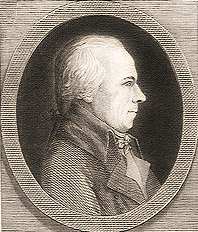 